附件二：授课地点：南京工业大学丁家桥校区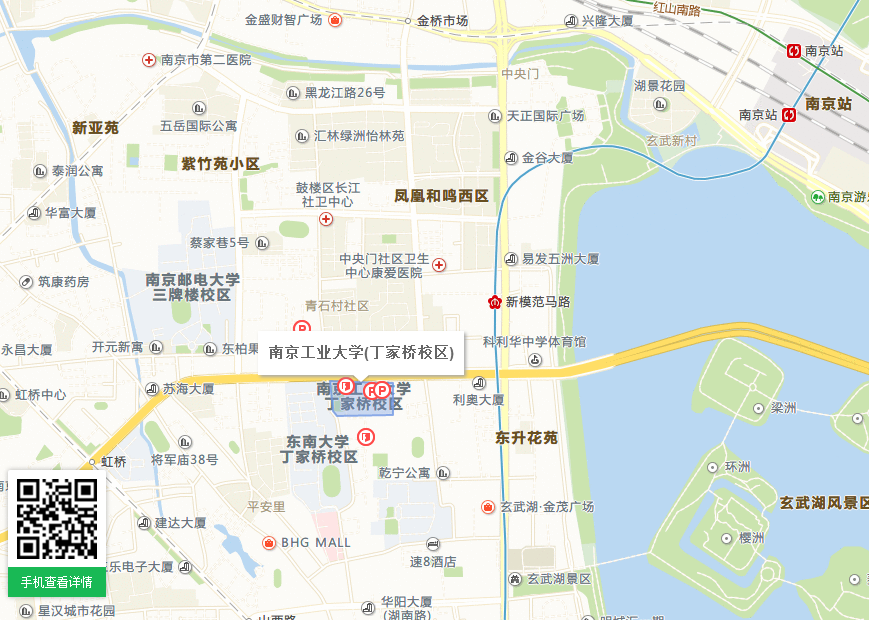 附近酒店:南京工业大学科苑宾馆（南京市鼓楼区新模范马路30号）电话025-83239888南京虹桥饭店  电话025-83400888 星程酒店（南京凤凰环球店）  电话025-83533666